Załącznik nr 6 do SWZZałącznik nr 2WZÓROŚWIADCZENIE ODBIORCY PALIW GAZOWYCHo przeznaczeniu paliwa gazowego,o którym mowa w art. 62bb ust. 1 ustawy z dnia 10 kwietnia 1997 r. – Prawo energetyczne1)Na podstawie art. 62bb ust. 1 ustawy z dnia 10 kwietnia 1997 r. – Prawo energetyczne (Dz. U.    z 2022 r. poz. 1885, z późn. zm.), zwanej dalej „ustawą”, oświadczam, że odbiorca paliw gazowych:NABYWCA: Gmina Olkusz, Rynek 1, 32-300 Olkusz, NIP 637-19-80-42ODBIORCA: Szkoła Podstawowa nr 4 w Olkuszu, ul. Fr. Nullo 36. 32-300 Olkusznazwa lub firma2)Szkoła Podstawowa nr 4 w Olkuszu, ul. Fr. Nullo 36. 32-300 Olkusz imię i nazwisko3)………………----…………………………………………………………………………. PESEL3), 4)         32-300 Olkusz, ul. Fr. Nullo 36adressp4olkusz@wp.pladres e-mail2)32 643-06-05 numer telefonu2)  6371998042NIP lub REGON2)1) Niniejsze oświadczenie jest składane sprzedawcy paliw gazowych, z którym odbiorca paliw gazowych zawiera albo ma zawartą umowę sprzedaży paliwa gazowego lub umowę kompleksową, o których mowa odpowiednio w art. 5 ust. 1 i 3 ustawy.2)      O ile posiada.3)      Jeżeli jest osobą fizyczną.4)      Jeżeli osoba fizyczna nie posiada numeru PESEL – numer paszportu lub innego dokumentu potwierdzającego tożsamości który, w chwili składania oświadczenia ma zawartą ze sprzedawcą paliw gazowych umowę sprzedaży paliwa gazowego lub umowę kompleksową, o których mowa odpowiednio w art. 5  ust. 1 i 3 ustawy5):spełnia warunki pozwalające uznać go za6):podmiot  udzielający  świadczeń  opieki  zdrowotnej  finansowanych  ze  środków  publicznych, w zakresie, w jakim zużywa paliwo gazowe na potrzeby udzielania tych świadczeń,jednostkę organizacyjną pomocy społecznej w rozumieniu art. 6 pkt 5 ustawy z dnia 12 marca 2004 r. o pomocy społecznej (Dz. U. z 2021 r. poz. 2268, z późn. zm.), w zakresie, w jakim zużywa paliwo  gazowe na potrzeby świadczenia pomocy   społecznej,noclegownię, o której mowa w art. 48a ust. 3 ustawy z dnia 12 marca 2004 r. o pomocy społecznej, w zakresie, w jakim  zużywa  paliwo  gazowe  na  potrzeby  podstawowej działalności,ogrzewalnię, o której mowa w art. 48a ust. 4 ustawy z dnia 12  marca  2004  r.  o  pomocy społecznej, w zakresie, w jakim  zużywa  paliwo  gazowe  na  potrzeby  podstawowej działalności,jednostkę organizacyjną wspierania rodziny i systemu pieczy zastępczej w rozumieniu art. 2    ust. 3 ustawy z dnia 9 czerwca  2011  r.  o  wspieraniu  rodziny i  systemie  pieczy zastępczej  (Dz. U. z 2020 r. poz. 821, z późn. zm.), w zakresie,  w jakim  zużywa  paliwo  gazowe na potrzeby podstawowej działalności,podmiot systemu oświaty, o którym mowa w art. 2 ustawy z dnia 14 grudnia 2016 r. – Prawo oświatowe (Dz. U. z 2021 r. poz. 1082), w zakresie, w jakim zużywa paliwo  gazowe  na  potrzeby  podstawowej działalności,5)     Zaznaczyć właściwe.6)      Zaznaczyć co najmniej jedną właściwą opcję.podmiot tworzący system szkolnictwa wyższego i nauki, o którym mowa w art. 7 ust. 1 pkt 1–7 ustawy z dnia 20 lipca 2018 r. – Prawo o szkolnictwie wyższym i nauce (Dz. U. z 2021 r.        poz. 478, z późn. zm.), w zakresie, w jakim zużywa paliwo gazowe na potrzeby podstawowej działalności,podmiot prowadzący żłobek, o którym mowa w ustawie z dnia 4 lutego 2011 r. o opiece nad dziećmi w wieku do lat 3 (Dz. U. z 2021 r. poz. 75, z późn. zm.), w zakresie, w jakim zużywa paliwo gazowe na potrzeby podstawowej działalności,podmiot prowadzący klub dziecięcy, o którym  mowa w  ustawie z  dnia 4 lutego 2011 r.      o opiece nad dziećmi w wieku do lat 3, w zakresie, w jakim zużywa paliwo gazowe na potrzeby podstawowej działalności,dziennego opiekuna, o którym mowa w ustawie z dnia 4 lutego 2011 r. o opiece nad dziećmi w wieku do lat 3, w zakresie, w jakim zużywa paliwo gazowe na potrzeby podstawowej działalności,kościół, o którym mowa w ustawie z dnia 17 maja 1989 r. o gwarancjach wolności sumienia  i wyznania (Dz. U. z 2017 r. poz. 1153), w zakresie, w jakim zużywa paliwo gazowe na potrzeby działalności niegospodarczej,inny związek wyznaniowy, o którym mowa w ustawie z dnia 17 maja 1989 r. o gwarancjach wolności sumienia i wyznania, w zakresie, w jakim zużywa paliwo gazowe na potrzeby działalności  niegospodarczej,podmiot   prowadzący  działalność  kulturalną  w   rozumieniu   art.   1   ust.   1   ustawy  z   dnia 25  października  1991  r.  o  organizowaniu  i  prowadzeniu  działalności  kulturalnej  (Dz.  U.    z 2020 r. poz. 194), w zakresie, w jakim zużywa paliwo gazowe na potrzeby tej działalności,podmiot prowadzący działalność archiwalną, o której mowa w art. 22 ustawy z dnia 14 lipca 1983 r. o  narodowym  zasobie  archiwalnym  i  archiwach  (Dz.  U.  z  2020  r.  poz.  164),  w zakresie, w jakim zużywa paliwo gazowe na potrzeby tej działalności,ochotniczą  straż  pożarną  w  rozumieniu  art.  1  ust.  1  ustawy  z  dnia  17  grudnia  2021  r.      o ochotniczych strażach pożarnych (Dz. U. poz. 2490), w zakresie, w jakim zużywa paliwo gazowe na potrzeby realizacji zadań określonych w tej    ustawie,placówkę zapewniającą całodobową opiekę osobom  niepełnosprawnym,  przewlekle  chorym  lub osobom w podeszłym wieku, o których mowa w art. 67 i art. 69 ustawy z dnia 12 marca   2004 r. o pomocy społecznej, w zakresie, w jakim zużywa paliwo gazowe na potrzeby podstawowej  działalności,rodzinny dom pomocy, o którym mowa w art. 52 ustawy z dnia 12 marca 2004 r. o pomocy społecznej, w zakresie, w jakim zużywa  paliwo  gazowe  na  potrzeby  podstawowej  działalności,mieszkanie chronione, o którym mowa w art. 53 ustawy z dnia 12 marca 2004 r. o pomocy społecznej, w zakresie, w jakim  zużywa  paliwo  gazowe  na  potrzeby  podstawowej działalności,centrum  integracji  społecznej,  o  którym  mowa  w  art.  3  ustawy z  dnia  13  czerwca  2003  r. o zatrudnieniu socjalnym (Dz. U. z 2020 r. poz. 176), w zakresie, w jakim zużywa paliwo  gazowe na potrzeby podstawowej działalności,klub  integracji  społecznej,  o  którym  mowa  w  art.  18  ustawy  z  dnia  13  czerwca  2003  r.  o zatrudnieniu socjalnym, w zakresie,  w  jakim  zużywa  paliwo  gazowe  na  potrzeby podstawowej działalności,warsztat terapii zajęciowej, o którym mowa w art. 10a ust. 1 ustawy z dnia 27 sierpnia 1997 r.     o  rehabilitacji  zawodowej  i  społecznej  oraz  zatrudnianiu  osób  niepełnosprawnych  (Dz.  U.  z 2021 r. poz. 573, z późn. zm.), w zakresie, w jakim zużywa paliwo gazowe na potrzeby podstawowej działalności,zakład aktywności  zawodowej,  o  którym  mowa  w  art.  29  ust.  1  ustawy z  dnia  27  sierpnia 1997 r.  o  rehabilitacji  zawodowej  i  społecznej  oraz  zatrudnianiu  osób  niepełnosprawnych, w zakresie, w jakim zużywa paliwo  gazowe na potrzeby podstawowej    działalności,organizację pozarządową  w  rozumieniu  art.  3  ust.  2  ustawy  z  dnia  24  kwietnia  2003  r. o działalności pożytku publicznego i o wolontariacie (Dz. U. z 2020 r. poz. 1057, z późn. zm.), w zakresie, w jakim zużywa paliwo gazowe na potrzeby działalności pożytku publicznego,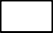 podmiot, o którym mowa w art. 3 ust. 3 ustawy z dnia 24 kwietnia 2003 r. o działalności pożytku publicznego i o wolontariacie, w zakresie, w jakim zużywa paliwo gazowe na potrzeby działalności pożytku publicznego,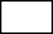 spółdzielnię socjalną, o której mowa w ustawie z dnia 27 kwietnia 2006 r. o spółdzielniach socjalnych (Dz. U. z 2020 r. poz. 2085), w zakresie, w jakim zużywa paliwo gazowe na potrzeby podstawowej działalności;będzie zużywać na potrzeby, o których mowa w kolumnie VII w części 1 albo części 2 poniższej tabeli,  szacowaną na podstawie następujących danych, część paliwa gazowego:Jestem świadomy odpowiedzialności karnej za  złożenie  fałszywego  oświadczenia wynikającej z art. 233 § 6 ustawy z dnia 6 czerwca 1997 r. – Kodeks karny.Olkusz	13.12.2023 r.                     Dyrektor Szkoły Podstawowej nr 4 				 	     w Olkuszu                                                                                                         Mirosław Jurczyk miejscowość	   data		     podpis8)7)   Wypełnia odbiorca paliw gazowych, który ma zawartą ze sprzedawcą paliw gazowych umowę sprzedaży paliwa gazowego lub umo- wę kompleksową, o których mowa odpowiednio w art. 5 ust. 1 i 3 ustawy.8)    Podpis osoby uprawnionej (lub podpisy osób uprawnionych) do reprezentacji odbiorcy, własnoręczny lub posiadający kwalifikowa- ny certyfikat podpisu elektronicznego wystawiony przez dostawcę usług zaufania, o którym mowa w ustawie z dnia 5 września 2016 r. o usługach zaufania oraz identyfikacji elektronicznej (Dz. U. z 2021 r. poz. 1797).XtaknieIIIIIIIVVVIVIIVIILp.Nr Punktu Poboru Gazu (PPG)7)Adres PPGAdresy zasilanych budynków (jeżeli są inne niż adres PPG)Nr umowy sprzedaży paliwa gazowego lub umowy kompleksowej, o których mowa odpowiedniow art. 5 ust. 1 i 3 ustawy7)Data zmiany wielkości udziału poboru paliwa gazowego na potrzeby,o których mowa w kolumnie VII (jeżeli zmiana nastąpiła)7)Szacowana część paliwa gazowego (określić udział procentowy, z dokładnością do dwóch miejsc po przecinku) nabywana i pobierana w PPG, zużywana na potrzeby:Szacowana część paliwa gazowego (określić udział procentowy, z dokładnością do dwóch miejsc po przecinku) nabywana i pobierana w PPG, zużywana na potrzeby:Lp.Nr Punktu Poboru Gazu (PPG)7)Adres PPGAdresy zasilanych budynków (jeżeli są inne niż adres PPG)Nr umowy sprzedaży paliwa gazowego lub umowy kompleksowej, o których mowa odpowiedniow art. 5 ust. 1 i 3 ustawy7)Data zmiany wielkości udziału poboru paliwa gazowego na potrzeby,o których mowa w kolumnie VII (jeżeli zmiana nastąpiła)7)część 1część 2Lp.Nr Punktu Poboru Gazu (PPG)7)Adres PPGAdresy zasilanych budynków (jeżeli są inne niż adres PPG)Nr umowy sprzedaży paliwa gazowego lub umowy kompleksowej, o których mowa odpowiedniow art. 5 ust. 1 i 3 ustawy7)Data zmiany wielkości udziału poboru paliwa gazowego na potrzeby,o których mowa w kolumnie VII (jeżeli zmiana nastąpiła)7)o których mowa w art. 62b ust. 1 pkt 2 lit. d ustawyinne niż określone w części 11801859036500000022ul. Fr. Nullo 36, Olkusz010/2022/11082/UWS100 %